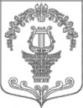 ПОВЕСТКА ДНЯзаседания совета депутатов МО Таицкое городское поселениечетвертого созыва              17-00 – 17-05-открытие заседания, утверждение повестки дня  и регламента заседанияПовестка дня:О проекте бюджета Таицкого городского поселения   на 2024 год и на плановый период 2025-2026 годов и назначении публичных слушаний по проекту бюджетаДокладчик: Свенцицкая Нина Васильевна – начальник отдела учета и отчетности, муниципального заказа администрации Таицкого городского поселенияОб утверждении схемы многомандатных избирательных округов по выборам депутатов совета депутатов муниципального образования Таицкое городское поселение Гатчинского муниципального района Ленинградской области   Докладчик: Игнатенко Татьяна Владимировна – заместитель главы администрации Таицкого городского поселения26  октября 2023 г.        17:00Администрация Таицкого городского поселения